SWCD Board of Directors’ Meeting September 12, 2022  In attendance: Directors: Meg Kennedy (Ch), Helene Kraham, Jennifer Mickle, Ed Lentz, Darin Hickling District staff: Karl Jiroux, Chris Andreassen, Dan Zimmerman   Others: Minutes taken by Ed Lentz.  Agenda is attached. Vice Chair Darin Hickling opened the meeting at approximately 8:35. Motion by Helene, seconded by Jennifer, to go into executive session to discuss the employment history of particular persons and matters leading to the employment of particular persons including to interview candidates for the District Manager position with each candidate present during their interview.  Motion passed 4-0 with Meg absent.  Meg joined the meeting at approximately 8:38. Motion by Ed, seconded by Jennifer was made to close the executive session at 11:06. Motion passed 5-0. Karl, Dan and Chris gave verbal reports of activities.  Chris, who provided a written summary activity report, attached, reported that he has been doing soil samples for Round 16 AEM, assisting with the closeout of the Buffer grant, doing WRP monitoring for NRCS in addition to other activities in the written summary.  Karl reported that he has been working on grant closeouts, helping Chris with the soil sampling, and doing ag assessments.  Karl did not have the AEM hour tracker as per the board’s request but he is keeping it current and will provide it to the board. Karl reported that the cover crop program is getting under way.  Dan reported that he has been mowing a weed-wacking around the cabin and office in addition to working on management plans.  Planning and logging in Hickory Hills (15), Cooperstown Junction (11), and OC Forest #12 are impeded by a lack survey markers and property deeds.  Dan handed out a NYFO paper describing the perils of logging without surveyed boundaries. Meg will talk to Hank Schecher and Kathy Gardner about getting copies of the deeds to 11, 12, and 15. Chris and Dan left when staff reports were completed. Motion by Jennifer, seconded by Darin, to approve invoices bearing voucher numbers 26 to 33 (Abstract # 2 of 2022) totaling $11,673.46.  (Voucher # 33 comprised two Green Circle invoices) was discussed. Motion passed 5-0. Motion by Jennifer, seconded by Daring, to approve the minutes of the 8/8/22 and 8/22/22 meetings.  Motion passed 5-0. Review of the July financial reports was deferred pending resolution of Ed’s questions from the prior meeting.  No reports were available for August.  Ed reported balances available for general operations as follows: SWCD, Cash, 9/8/22Motion by Helene, seconded by Darin, to approve the cash report was discussed.  Motion passed 5-0. Ed has not been able to transfer money from Savings to checking on line and needs to resolve the issue with the bank.  Ed reminded the board that we should put out an RFP for banking services as soon as practicable. Meg reported that AGM officially closed out the Tafel grant.  That bank account, which has ~$1K in it, can now be closed and the money transferred to checking.  AGM also “owes” the district ~$1K in reimbursement for the Tafel project. The McGrath closeout was updated and is under review by AGM. Beecher is also under review by AGM. Hughes and Buffer are in progress.  Karl is meeting with Jordan Bros this week.  Karl will seek Scott’s guidance re: making a payment to Seamon and come back to the board with a recommendation (and, if he requests that a payment be made, with a Procurement Checklist and Payment Request).  Karl submitted a request for 25% of AEM Round 17 funding ($230K). Meg also reported that P.J. Emerick will provide another training session at our 9/26 meeting. Meg reminded the board that we do not have a finalized 2022 budget but that we need to prepare one for 2023.  Ed requested that we use the QB line items rather than the line items in previous budgets. Jennifer reported that Westford is requesting reimbursement in the amount of $4,113 for culvert work that was to be paid for out of a grant from Assemblyman Miller’s office.  Meg will speak with  Assemblyman Miller’s office about this. Meg will ask Chris to put the upcoming September and October meetings (9/23 @ 1:00pm, 9/26 @ 1:00pm, 10/10 @ 10:00am, 10/24 @ 1:00pm, all at The Meadows, Classroom B) on the website.  Karl will post notice on the District bulletin board.  Meg will post notice on the county bulletin board.  Ed will notify the DS.  Motion by Helene, seconded by Jennifer, to adjourn.  Motion passed 5-0. Meeting was adjourned at 12:38. Next Meeting: 9/23 @ 1:00pm, Meadows, Classroom B. 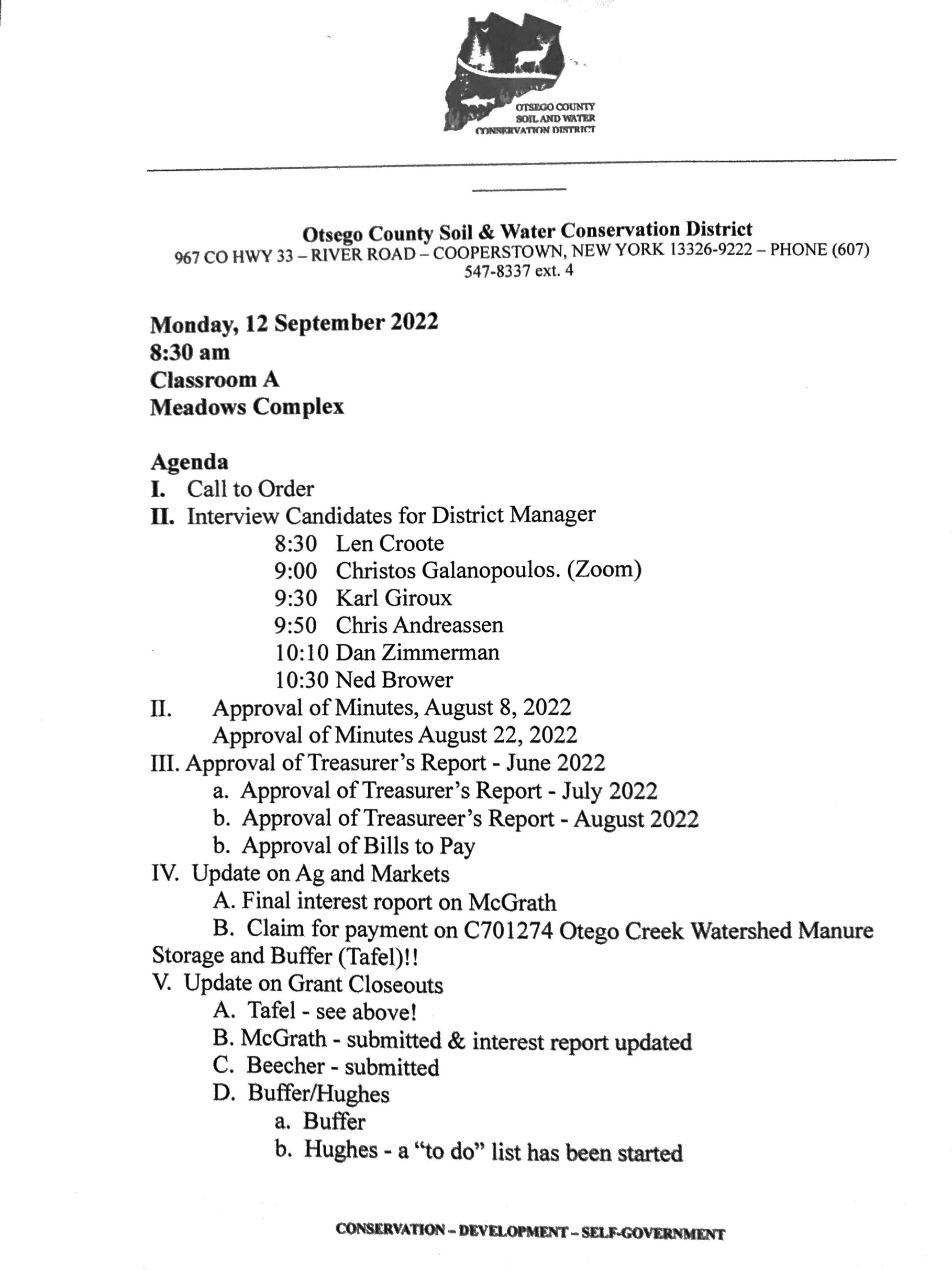 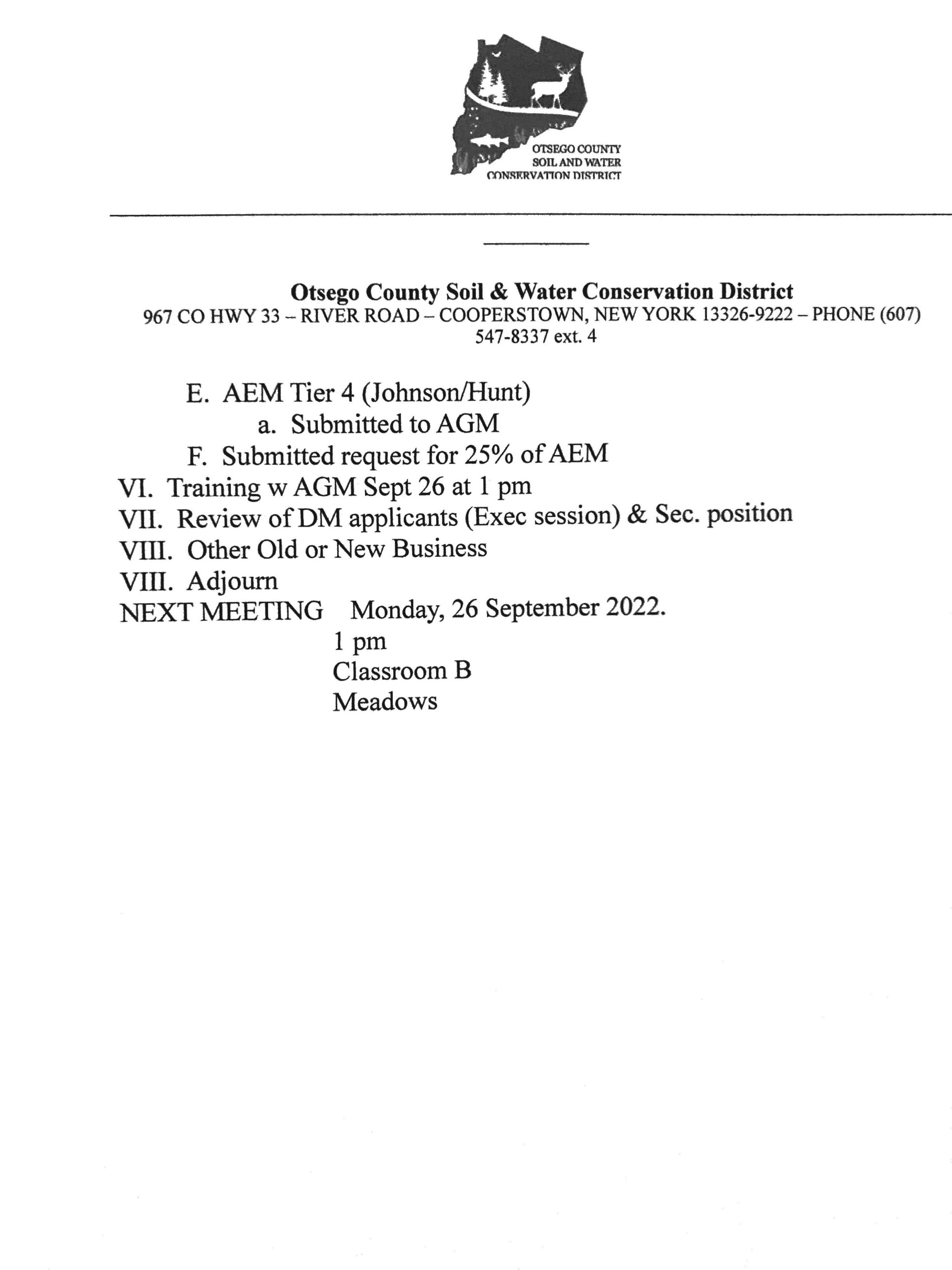 OCSWCD Abstract #2 - September 12, 20221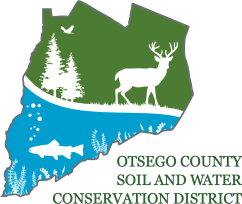 _________________________________________________________________________________ Otsego County Soil & Water Conservation District 967 CO HWY 33 – RIVER ROAD – COOPERSTOWN, NEW YORK 13326-9222 – PHONE (607) 547-8337 ext. 4 Chris Andreassen Board Report 8/5-9/8/2022 AEM #077-0536 CNMP: Animal Waste Management plan Manure Spreading Setback Maps (7 farms) Spreadable Acres calculations Farm visit/inventory AEM #077-0538 CNMP: Tier 1 Tier 2 Farm maps/ environmental resource maps Brewery Sludge data collection/communication with Cornell Animal Waste Management plan Nutrient Management Planning (Cropware) Soil erosion prediction (RUSLE2) Cropland planning/maps (17 farms) Farm visit/inventory Misc. Buffer Grant (Seamon, Jordan, Mitchell) WRP monitoring completed and billing statement created/submitted USDA Lincpass update Trainings: 2022 Sustainable Agronomy Conference:  Exploring the Present and Future of Carbon and Ecosystem Services Markets (CCA) Understanding Biologicals for Row Crop Production (CCA) Implementing AEM on New York State Grown and Certified Farms  4.  CAFO Webinar CONSERVATION – DEVELOPMENT – SELF-GOVERNMENT SWCD Minutes 9/23/22	Approved, 9/26/22SWCD Board of Directors’ Meeting September 23, 2022  In attendance: Directors: Meg Kennedy (Ch), Helene Kraham, Jennifer Mickle, Ed Lentz, Darin Hickling District staff: Karl Jiroux   Others: Minutes taken by Ed Lentz. Chair Meg Kennedy opened the meeting at 1:10pm. Meg reported that Jenna Utter is still undecided about taking the DS position over concerns about the salary and days off.  A motion by Helene seconded by Meg to improve the offer was discussed and passed unanimously.   A motion by Darin seconded by Ed to increase the salary offer to $54K and to provide two additional personal days during the first year, bringing the total days off from 6 to 9 during the first year, was discussed and passed unanimously. Meg reported that she will be attending the NYACD meeting in Cazenovia on 10/19.  Helene offered to attend so the district will have two directors present. Karl reported that progress is being made on the Buffer grant closeout.  Chris Has been very effective and efficient at gathering needed information and documents from landowners. The board discussed the draft tentative budget and completed the revenues section and made a start on the appropriations section. A motion by Meg seconded by Darin to go into executive session to discuss the employment history of particular persons and matters leading to the employment of particular persons including to interview candidates for the District Manager position with each candidate (Christos Galanopoulis and Karl Giroux) present during their interview was passed unanimously.   The board entered executive session at 2:30. The board exited executive session and then adjourned the board meeting on motions by Meg, seconded by Darin and approved unanimously. The meeting was adjourned at 4:45pm. Next meeting: September 26, 1:00pm, Meadows Classroom B.SWCD Board of Directors’ Meeting September 26, 2022  In attendance: Directors: Meg Kennedy (Ch), Helene Kraham, Jennifer Mickle, Ed Lentz District staff: Karl Jiroux   Others: Minutes taken by Ed Lentz. Chair Meg Kennedy opened the meeting at 1:00pm. The cost of renewing the subscription to the Daily Star was discussed.  It was generally agreed that while it has become expensive, we should renew it. A motion was made and seconded to approve the minutes of the 9/12/22 and 9/23/22 meetings and approved unanimously. Ed presented the August 2022 YTD P&L.  A motion to approve the P&L was made by Jennifer, seconded by Helene and, following discussion, approved by unanimous vote. A motion to approve payment of bills 30-32 on Abstract 3-2022 totaling $456.74 was made by Jennifer, seconded by Helene and, following discussion, approved by unanimous vote. The grant close outs were discussed.  Meg emphasized the importance of accelerating progress with the two remaining close outs Buffer (277, Mitchell, Seamon, Jordan Bros) and Hughes (275). Karl reported that Buffer is ~90% ready.  He will meet with Scott for advice on Wednesday (9/25) and expects that we can submit it the week of October 10.  He will use the procurement checklist for board review and approval of payment requests and the closeout checklist for board review and approval of grant close out submission.  Karl will have a complete package for review by Meg and Ed on Thursday, 10/6, at 10:00am at the district offices. Karl reported that progress on Hughes is more difficult.  Foundational documents, information and progress reports/records are lacking.  Karl and Chris are having to build the kind of file that should have been in place from the beginning.  NRCS is being very helpful. Meg reported that there was a miscommunication re: training and so there would be no training session today.  Meg will advise Scott that we would like to receive District Law training at our meeting on 10/24. Regarding reimbursement by the state of culvert work by the Town of Westford, Meg has reached out to Assemblyman Miller’s office and expects to speak with them soon. Progress towards achievement of the 2022 Performance Measures was discussed.  We are well positioned to achieve and likely will achieve PM’s 1 and 5 but discussion focused on PM’s 2-4 because there are no points for PM’s 1 and 5 this year due to COVID.  The form is unclear but it appears that Criteria 2 (a) and (b) are combined for 2022 and we have achieved three or more of these criteria.   PM 2c): We intend to submit an APOW by November 1. PM 3: Achievements include DEC permitting on a project in Unadilla;  cooperation with the Otsego Lake Association; collaboration with NRCS; AEM work; and collaboration with USC. PM 4: Achievements include AEM; Ag Value Assessments; Stream Corridor Management (Mark); CRF. Ed circulated by email our 2021 Performance Measure Evaluation Report for Conservation Financial Assistance. Karl reported on achievement of our AEM goals.  The board discussed realistic expectations for hours this year and next.  We should have no trouble earning at least the 25% that we’ve requested.  The board settled on $23K as a reasonable projection of AEM revenue in 2023. 2023 Revenue and appropriations were discussed and progress was made on developing a 2023 budget. .  See, draft budget, attached.  (The insurance premium amount was added post-meeting because there was insufficient information available during the meeting.) Questions remain for further clarification and discussion before budget can be adopted. There was consensus that we should have the building inspected by a building inspector to identify problems before they become major problems and that we should begin undertaking more routine maintenance of the building such as painting, replacing carpets, repairing/replacing doors and windows, repairing/replacing gutters, etc.  The value of setting up a reserve(s) for anticipated future expenses, e.g., for vehicles, equipment, buildings, etc., was recognized.  The board agreed that in 2023 we should replace the Equinox with a new SUV.  Consideration will be given to replacing it with an EV. Meg reported that Dan elected not to put himself forward as a candidate for the DM position. A motion by Ed seconded by Jennifer to go into executive session to discuss the employment history of particular persons and matters leading to the employment of particular persons was passed unanimously at about 3:15pm.  Karl left the meeting. A motion to end the executive session was made by Ed, seconded by Jennifer and passed unanimously at 3:45pm. The policy on vacation time and personal days was discussed.  A motion was made by Helene and seconded by Jennifer to set vacation at:  five days per year during year one; ten days per year during years two through five; 15 days during years six through ten; 20 days years during year 11 and each year thereafter and to allow three personal leave days per year on hiring. After discussion, the motion was passed unanimously. (No changes to the policy regarding carry over and unused vacations days was made.) A motion was made by Jennifer and seconded by Helene to off the DM position to Christos Galanopolous at $60K/y subject to reference checks.  After discussion, the motion passed unanimously. Meg will advise Jenna Utter about the changes to the vacation and personal leave policies. The board discussed awarding stipends to Karl, Chris, and Dan in consideration for the added work taken on during the time since Jordan left and whether or not the district had sufficient funds to give such stipends.  A motion was made by Jennifer and seconded by Helene to award stipends to Karl, Chris, and Dan in the amounts of $6K, $4K, and $3K, respectively.  After further discussion, the motion was approved unanimously. Meg will follow up with the two candidates for the open board seats. In view of the fact that October 11 is a holiday, it was agreed to hold the October 11 meeting at the district office.  A note will be placed on the classroom door director attendees to the district office. The meeting was adjourned following a motion by Jennifer, seconded by Ed and passed unanimously at 4:10pm. Next Meeting:  October 11, 10:00am, District Office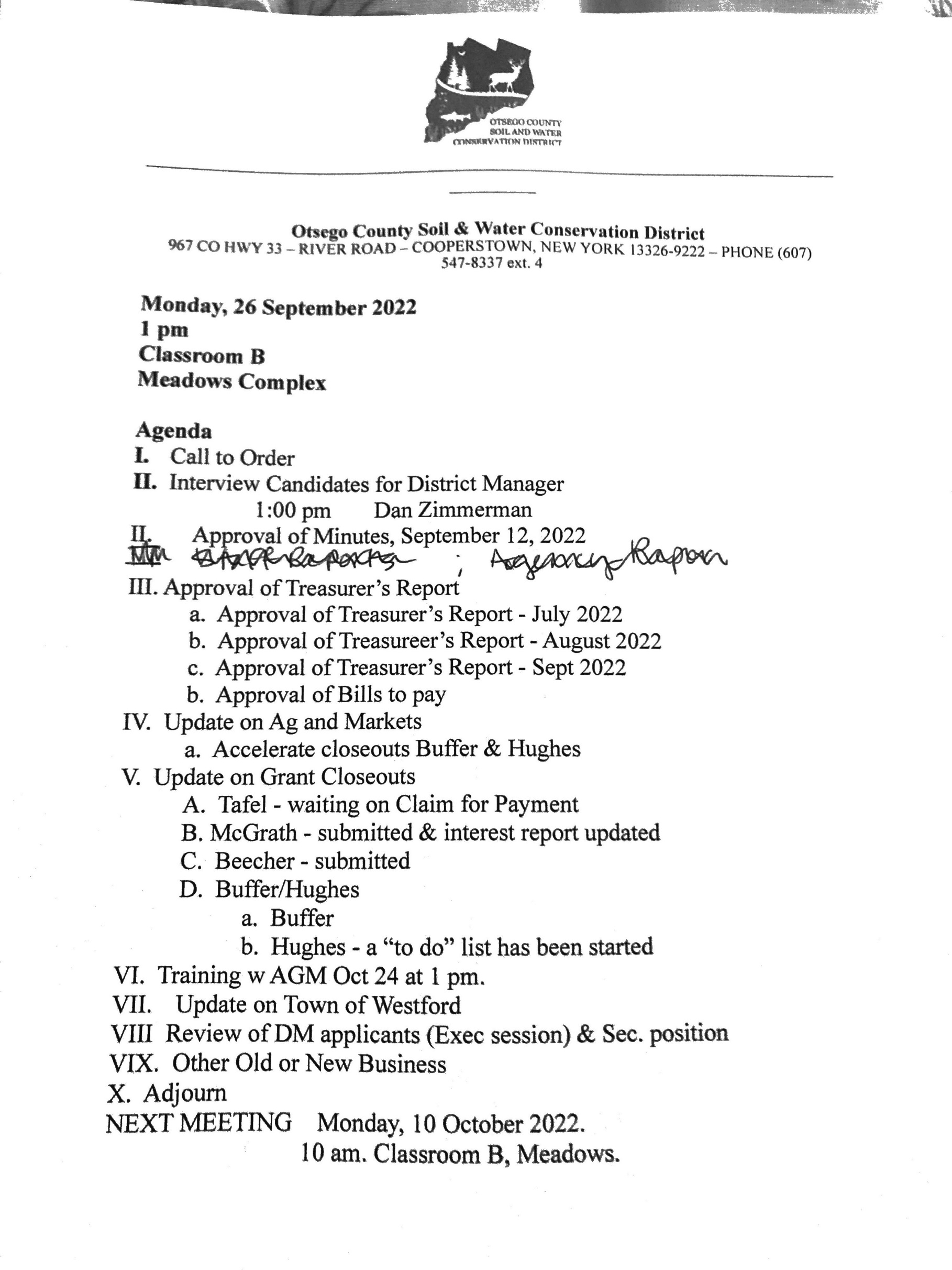 OCSWCD Abstract #3 - September 26, 20221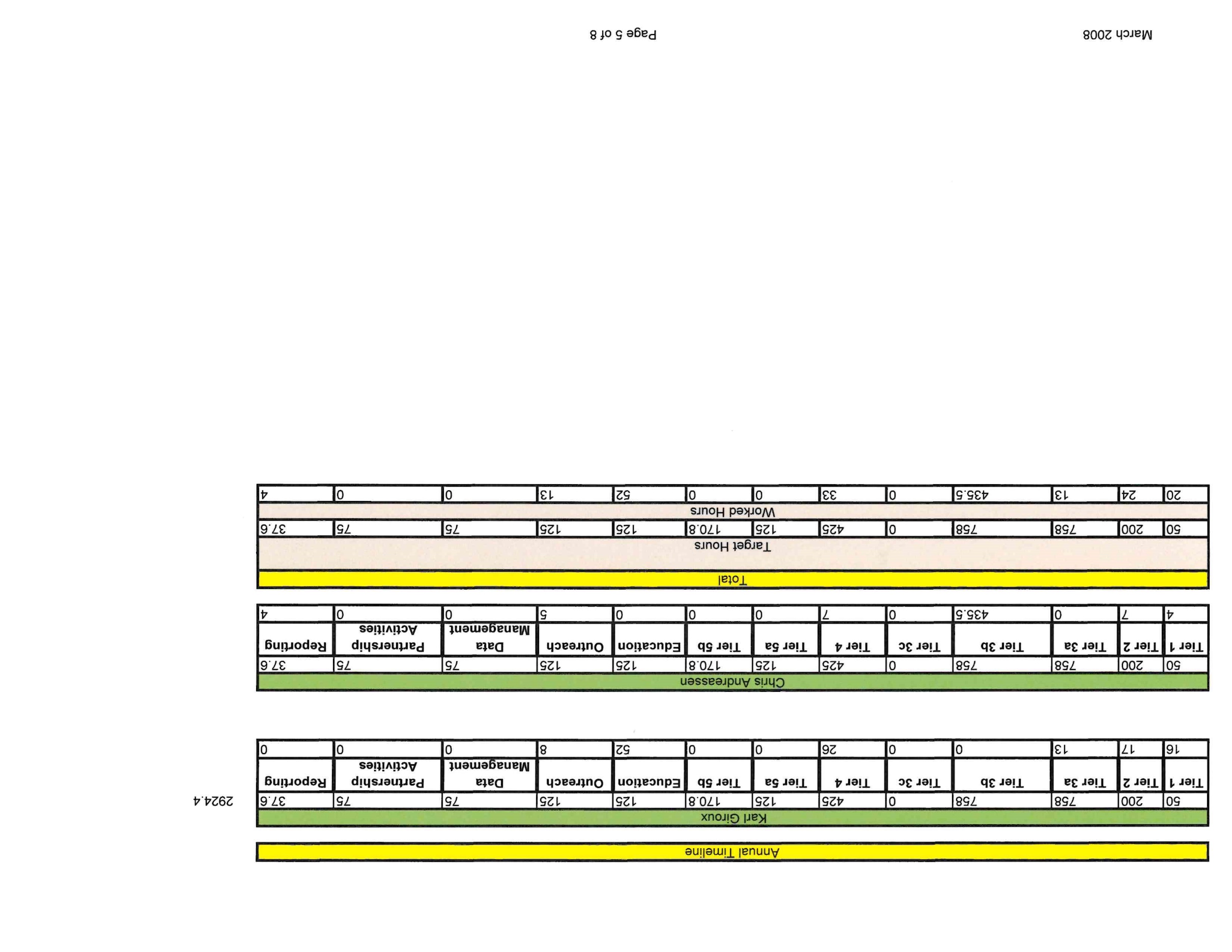 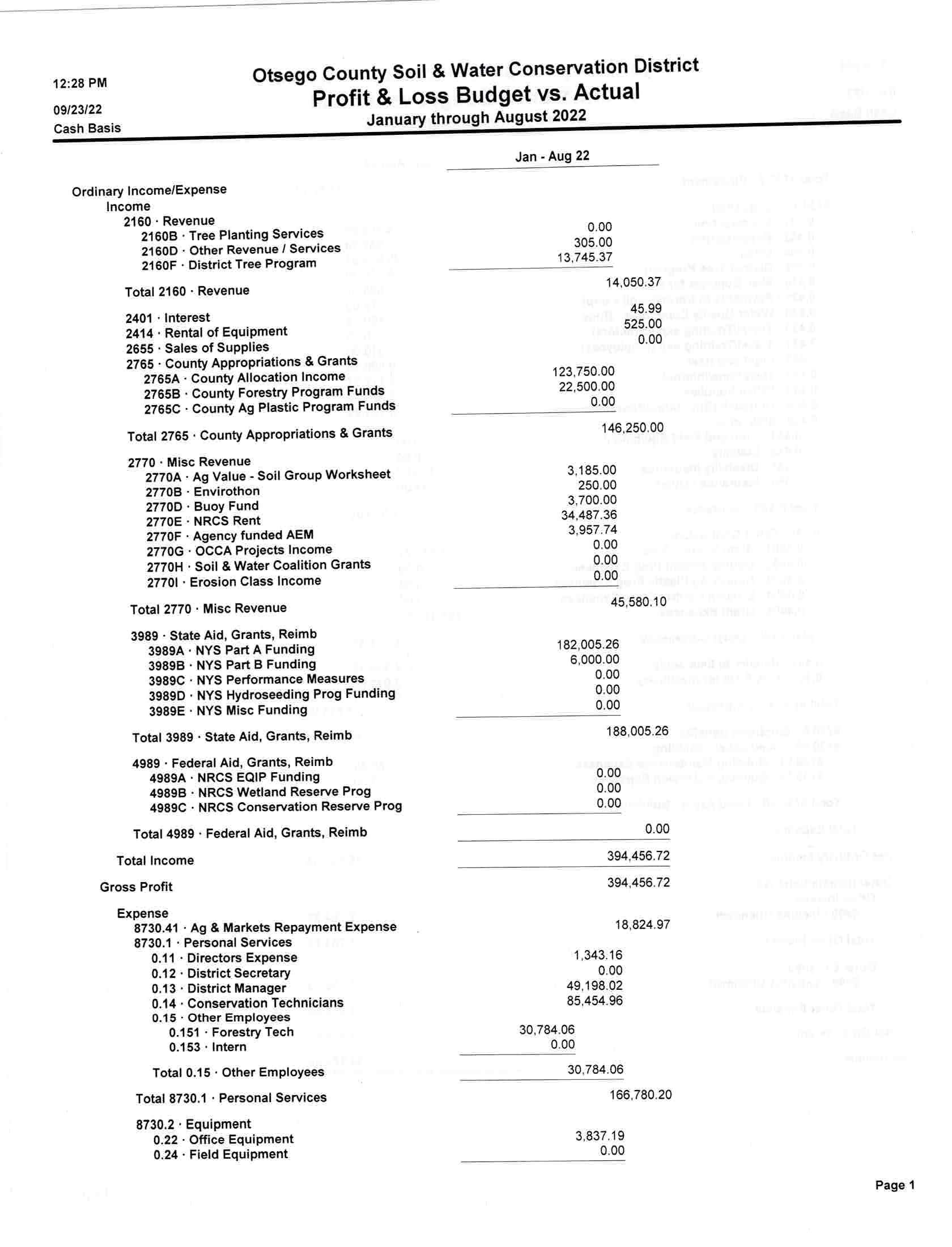 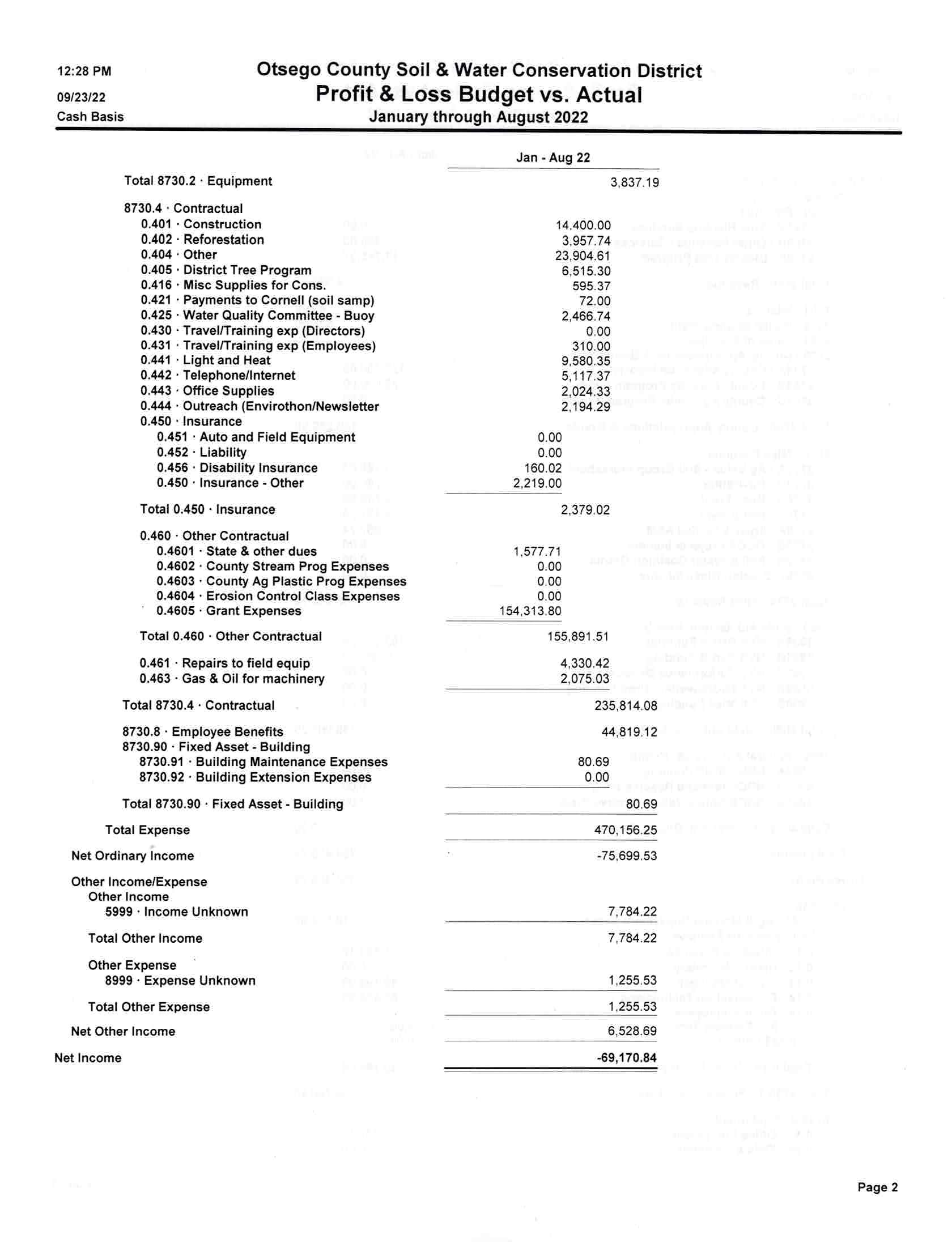 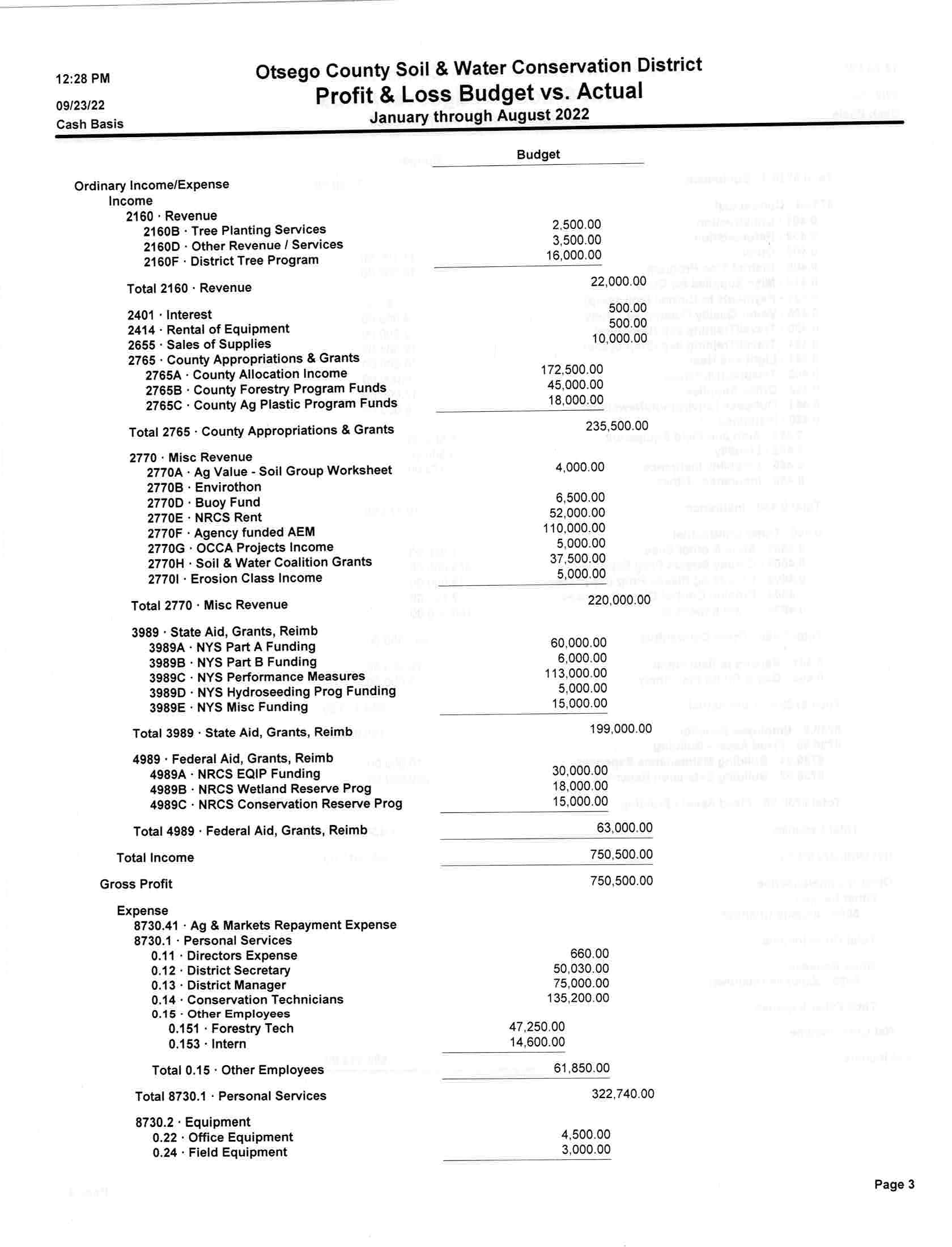 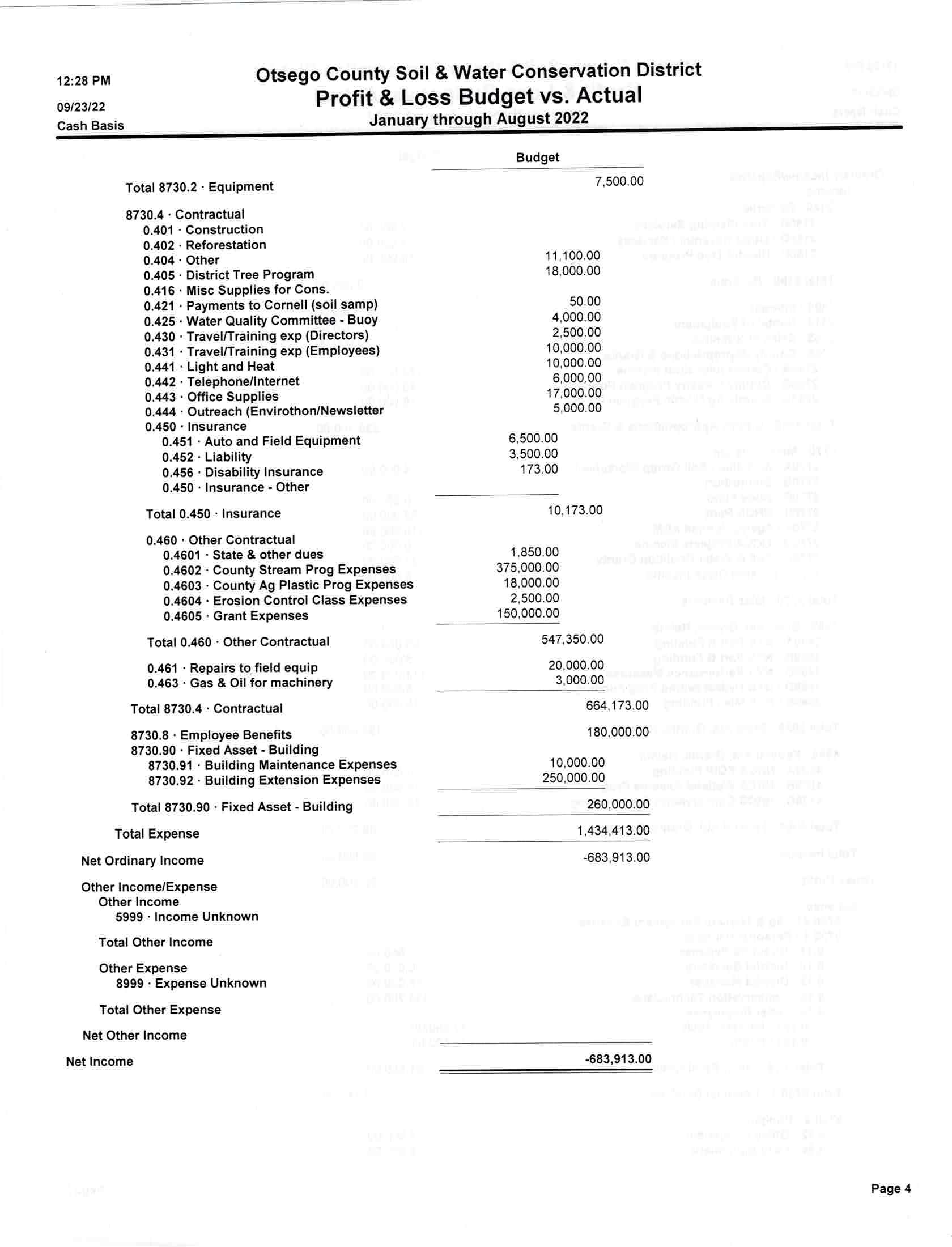 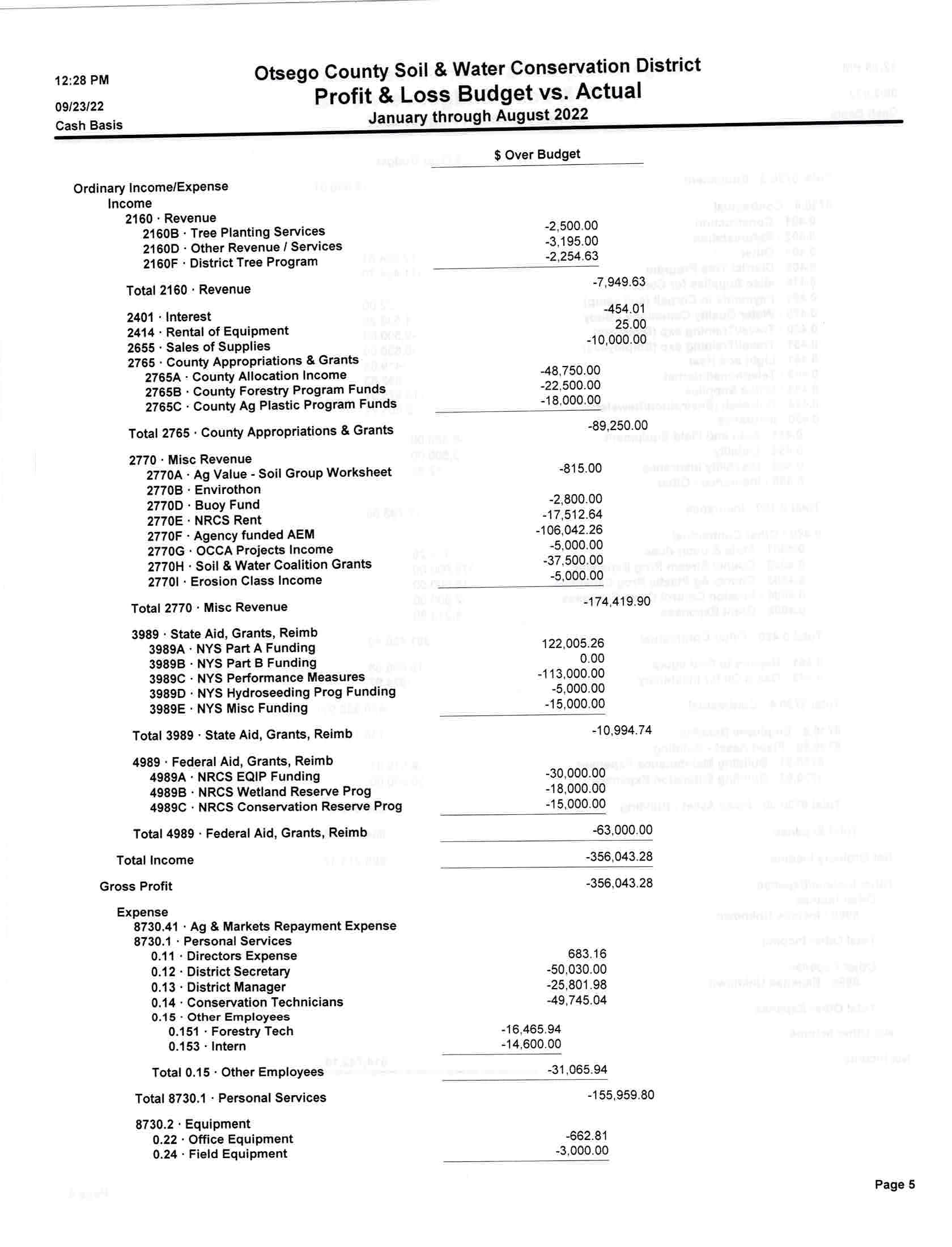 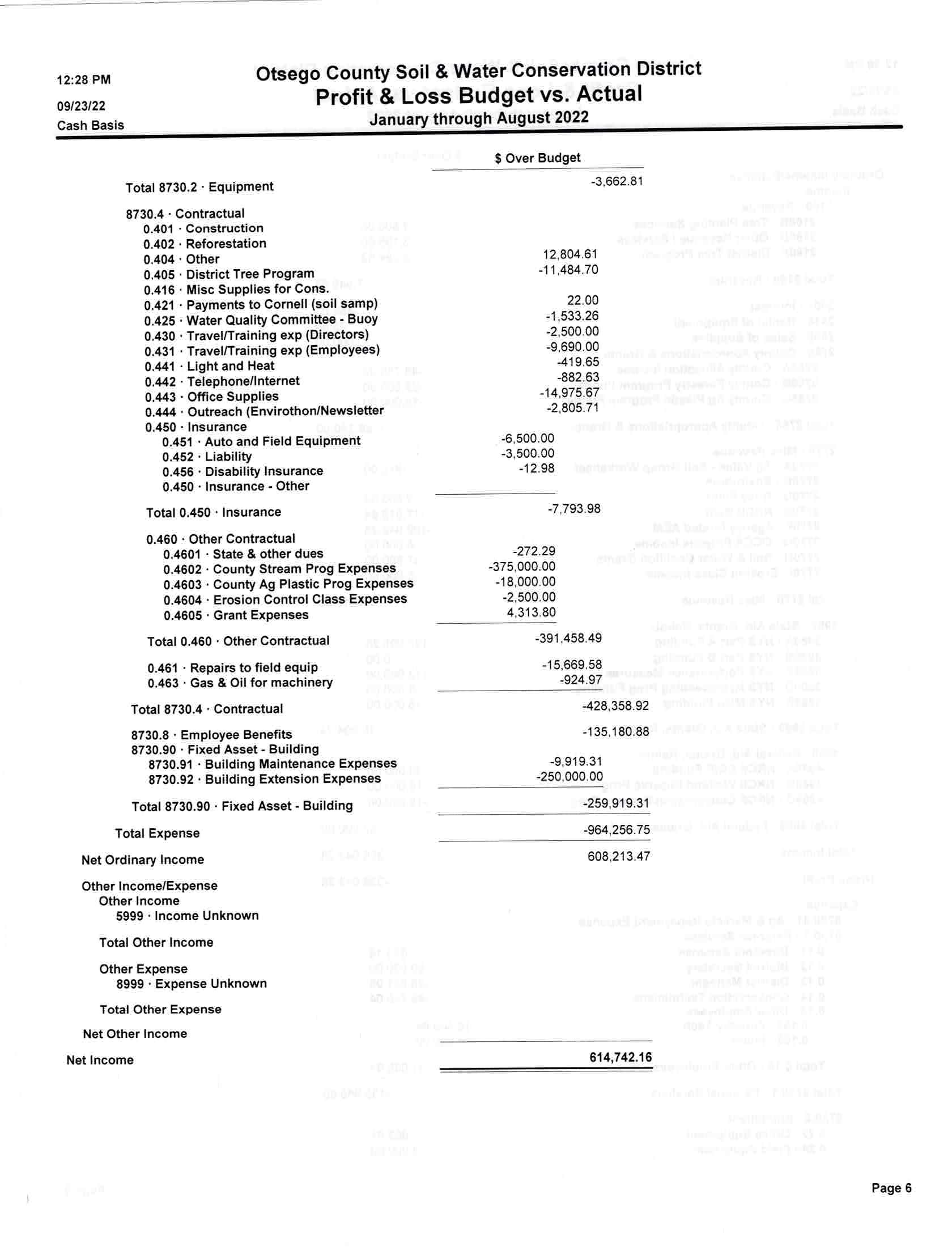 Performance Measure Evaluation Worksheet - Conservation Financial Assistance  Performance Measure (1): Extent and sufficiency of district board activity, which shall include the number of district board meetings held annually; training of board members and employees; annual audit; establishment and compliance with internal operational policies; and participation at State, Regional and National meetings and Functions. Performance Measure (2): District reporting and outreach activities, which shall include presentations, reports, publications, public education and outreach and timely compliance with committee information requests, including an approved annual work plan and an annual report. Performance Measure (3): Ability of the district to use the funding to leverage additional funds from local, federal and private sources, which shall also include the district’s demonstrated ability to foster partnerships with other entities to further natural resource conservation and provide assistance to governmental and nongovernmental entities. Performance Measure (4) Delivery of State natural resource conservation programs, which shall include the quality of service provided (e.g., staff implementing State programs seek and maintain appropriate certifications, job approval authorities and training as established by the committee), completion of projects, and compliance with reporting requirements for such programs. Performance Measure (5) The ability to promote partnerships and assist local governments and non-governmental organizations (NGO). Non-governmental organizations (NGO) are usually non-profit, voluntary citizens’ group which are organized on a local, national, or international level such as associations, foundations, charities, and conservation/sportsman groups.  	Submit by Email	Print Form2021  Performance Measure Evaluation Report  For Conservation Financial Assistance Reporting Period 1/1/2021 - 12/31/2021REVIEW PROCESS: Performance Measure Evaluation Reports are submitted to the NYS Soil and Water Conservation Committee to qualify for performance based conservation financial assistance (Part C - Performance Measures) under State Aid to Districts (District Law 11-a. 1(c)).  Any report that does not result in meeting all the performance measures will be followed-up on by staff.  The applicant who signs the report certifying its accuracy will be notified by Email and provided three (3) business days to provide clarification or amplifying information. Please review this report before submission for accuracy and completeness. County Soil and Water Conservation DistrictPerformance Measure 1 (0%): Extent and sufficiency of district board activity, which shall include the number of district board meetings held annually; training of board members and employees; annual audit; establishment and compliance with internal operational policies; and participation at State, Regional, and National meetings and functions. 1a)  District Board Meetings (under EO 202.1 & legislation S.50001/A.40001 remote meetings with a quorum are acceptable)Please identify the number of Board Meetings held with a Quorum during this reporting period. 12Please list the dates of those meetings: 	 	*You must convene 8 or more board meetings to qualify.1b) Training of District Board MembersDo all SWCD Board Members have current training plans and is there a budget and/or resources to support training? YesNoPlease provide the name of each Board Member, the date they most recently received District Law Training, and the date of each Directors appointment. New Directors appointed in the last sixty (60) days of the calendar year are provided a one-time exemption for Director Training.   	 	*Training must be within last 3 years to qualify.Please provide one completed training topic for each Board Member. The training topic must be discernible as an educational course. Time spent on duties and oversight of the District such as Annual Plan of Work development, Strategic Planning Session, and meetings would not qualify as training. Training should be educational and enhance a Director's ability to serve the SWCD and the public. District Law can be listed as a training if received within the reporting period. Board Members who are unable to meet the training requirement due to medical reasons can write under Training Topic/Course Name "medical leave of absence" in place of the training topic.    	 	*Topic must be identified in the Board Members' Training Plan. 1c)  Training of District EmployeesDo all SWCD employees* have current training plans and is there a budget and/or resources to support training?   *excluding seasonal, contractual, and interns YesNoHave all SWCD employees* received training during the reporting period?   *excluding seasonal, contractual, and interns YesNoPlease list training received by employees during the reporting period excluding seasonal, contractual, and interns. Topics must be identified in Staff Training Plans. Training can include employee orientation and on-the-job training that is relevant to the position and may not be offered in a formal setting.    1d) Annual AuditPlease identify the date that an Annual Audit of the SWCD Financial Operations was completed during the reporting period. This audit may be performed by the District Board, County, State, and Federal agencies and/or a qualified  third party. Date of Annual Audit 1e) Internal Operation PoliciesPlease check the box that corresponds to all policies maintained by the SWCD Board during the reporting period. Add any additional policies maintained by the SWCD during the reporting period.  Note: The first five policies are required to qualify. 1f) Organizational MeetingPlease list the date during the reporting period when your SWCD Organizational Meeting was held. 1/15/20211g) Participation at State, Regional, and National Meetings and FunctionsPlease list three (3) different District Board Members and choose from the drop-down list a State, Regional, and National meeting or function that they each attended during the reporting period. (Directors may attend the same meeting.) Meetings and functions should be directly related to and in support of Conservation District operations and mission. *Please note NRCS Regional Working Group Meeting was revised to USDA Regional Meeting which can include regional meetings (including 2 or more different counties) of NRCS or FSA. Note: If "Other" is chosen please submit a copy of the pre-approved "Performance Measure Evaluation - Conservation Financial Assistance Special Request Form".Performance Measure 2 (15%):District reporting and outreach activities, which shall include presentations, reports, publications, public education and outreach, and timely compliance with committee information requests, including an approved Annual Plan of Work and an Annual Report.  Questions 2a and 2b were combined into one question. The District needs to check a total of 3 or more items from the lists below.  The 3 items can come from 2a and/or 2b. 2a) Presentations, Reports, and PublicationsPlease check all the items from the list below, completed during the reporting period, that represent opportunities the SWCD took to communicate through presentations, reports, and/or publications. County LegislatureWater Quality Coordinating Committee (WQCC)NewsletterLocal Service Clubs or Organizations (e.g. Rotary, Farm Bureau, Kiwanis, etc.)Local Governments (e.g. towns, villages, and school districts)Media ReportsDistrict BrochureWebsiteFacebook, Twitter, or other Social MediaPublished Annual Summary of Activities (Annual Report)Conference SpeakerInterviewsPress ReleasePress ConferenceAuthoring PeriodicalFederal Partners (e.g. NRCS, FSA, etc.)Other (Must be approved by SWCC to qualify)Note: If "Other" box is checked please submit a copy of the pre-approved "Performance Measure Evaluation - Conservation Financial Assistance Special Request Form".2b) Public Education and OutreachPlease check all the activities from the list below that represent public education and outreach activities completed by the SWCD during the reporting period. EnvirothonConservation Field DaysFarm DayAnnual BanquetToursArbor DayStaff Education Booths (e.g. County Fairs, State Fair)Classroom EducationOutdoor Education EventsWorkshopsWater Week EventsCounty Participation in Government (Intern) Program and/or School Sponsored Internship Coordination and Promotion of Environmental CleanupsAdult EducationEarth Day EventsSoil Health Workshop National Environmental Holidays4-Hour Erosion & Sediment Control Training Other (Must be approved by SWCC to qualify)Note: If "Other" box is checked please submit a copy of the pre-approved "Performance Measure Evaluation - Conservation Financial Assistance Special Request Form".2c) Annual Plans and ReportsPlease indicate if the 2022 Annual Plan of Work (APOW) was submitted by November 1, 2021 to your Regional AEA for review and subsequently approved by the NYS Soil and Water Conservation Committee. YesNoPerformance Measure 3 (35%): Ability of the District to use the funding to leverage additional funds from local, federal, and private sources, which shall also include the District's demonstrated ability to foster partnerships with other entities to further natural resource conservation and provide assistance to governmental and nongovernmental entities.3) Leveraging Additional Funds and Fostering PartnershipsPlease fill in at least two (2) different items from 1-7 below to qualify. Completing all of the items that apply will increase the Districts ability to meet this Performance Measure.   Please list one (1) grant, cooperative agreement, or other external funding agreement applied for during the reporting period to advance local District priorities. Funding Agreement Applied forThe District applied for another cost share agreement with the NRCS agency to assist with the EQIP & WRP program.Brief DescriptionWe will enter into a 75-25 cost share agreement to perform certain duties through the EQIP & WRP programs. Site checks, design, applications are just a few of the parts we will with NRCS and the landowners. Our NRCS partners in Otsego County have shown the need for assistance and the long term partnership we have shared made this possible.Please list existing and/or new partnerships between the SWCD and two (2) different Local, State, Federal, or Private Entities other than Conservation Districts (e.g. ELIGIBLE same entity with different departments/divisions - Albany County Planning Dept., Albany County Hwy Dept. / NOT ELIGIBLE same entity with different program areas - NRCS EQIP, NRCS Dam Watch).Has the SWCD final 2021 County Appropriation been maintained or increased? 		2021 County Appropriation was maintained or increasedPlease briefly describe a partnership with one or more Conservation District(s) to jointly deliver a program or project?District(s) N.ABrief DescriptionPlease list one (1) grant, cooperative agreement, or other external funding agreement obtained during the reporting period by directly or indirectly leveraging the 2020 (Part C) Performance Measure Award. This must be a cash award. Note: Also please include an explanation of how funds were leveraged using Part C funding, (e.g. matching, support of other grant elements, advance other grant objective components, etc.)  Please describe one (1) new project or activity initiated during the reporting period utilizing the 2019 (Part C) Performance Measure Award. Note:  This answer should be consistent with the Part C Performance Measure Financial Assistance Final Report that must be submitted to verify completion of a project/activity. Answering this question aids the District in qualifying for 2021 PM funds and does not replace submitting the Part C final project report. New Project or Activity DescriptionPlease describe one (1) program or project implemented in partnership with the Private Sector.	Partner	Otsego County Conservation AssociationBrief Description - Please include an explanation of how you are partneringThe District was successful in obtaining funding to provide training for area school science teachers to provide training to for them on several conservation initiatives. OCCA held three seperate training sessions where the district discussed district activities and how they could be incorporated into an educational experience for the students.Performance Measure 4 (50%): Delivery of State Natural Resource Conservation Programs, which shall include the quality of service provided (e.g. staff implementing State Programs seek and maintain appropriate certifications, job approval authorities, and training as established by the committee), completion of projects, and compliance with reporting requirements for such programs. 4) State Natural Resource Conservation ProgramsPlease check three (3) or more different State Natural Resource Conservation Programs or elements of those programs from the following list that were delivered consistent with program reporting requirements (if applicable) and implemented by staff or contractors with the appropriate training and/or necessary certifications during the reporting period.AEMCAFO PermitsCREPFarmland Protection / Open SpaceStormwater MS4Stormwater Phase II ConstructionState Natural Resource PermitsAgricultural NPSNon-Agricultural NPS (WQIP)Agricultural Value AssessmentInvasive Species Management Stream Corridor ManagementEmergency Stream Intervention (ESI) Climate Resilient Farming (CRF)Source Water Buffer Program (SWBP)Agriculture Emergency Response Ecosystem-Based Management (EBM)DEC American Eel ProjectDEC Rotating Integrated Basin Studies (RIBS)DEC Lake Classification and Inventory (LCI) or Citizens Statewide Lake Assessment Program (CSLAP) DEC Water Assessments by Volunteer Evaluators (WAVE)DEC Professional External Evaluations of Rivers and Streams (PEERS)North Atlantic Aquatic Connectivity Collaborative (NAACC)Hazard Mitigation Planning, Development, and Implementation Other EPF* (Must be approved by SWCC to qualify)Other State Natural Resource Conservation Program* (Must be approved by SWCC to qualify)Note: If "Other" box is checked please submit a copy of the pre-approved "Performance Measure Evaluation - Conservation Financial Assistance Special Request Form".Performance Measure 5 (0%): The ability to promote partnerships and assist local governments and nongovernmental organizations. Non-governmental organizations (NGO) are usually non-profit, voluntary citizens' group which are organized on a local, national, or international level such as associations, foundations, charities, and conservation/sportsman groups.5) Partnerships with local governments and non-governmental organizations (NGO).Please describe one project or program that took place within the reporting period that demonstrates the District as a partnership builder. The purpose of partnerships is for joint problem-solving, coordination and coalition building. A partnership brings together institutional capabilities and human resources in the form of skills, experiences, ideas to tackle a common problem that are often beyond the capabilities of a single organization or group.  The District teamed with Cornell Cooperative Extension, and several non government entities to provide a on farm tour tour in October of 2021. At this tour we had several New York State legislatures and senators on the tour. Its important that the politicians learn what kind of services that are offered to the agriculture population. This tour bettered the interactions of politicians and the farming community. Ths is important so the understand what effects they have on the community.Please list an existing or new partnership between the SWCD and a local government or NGO. You may use a partnership already listed in the report. Otsego County Highway Department, The District is currently in the 5th year of a five year contract. The Forestry department has been ran through the Highway department for several years now. The District saw an opportunity to provide a service and to strengthen a bound with the county. We have partnered on several other occasions with hydro seeding, culvert sizing, educational opportunities to name a few.Please describe a partnership with a local government or NGO to jointly deliver a program or project. Please consider the following when describing the partnership; Does the partnership have a clear purpose, add value to the work of the partners, and is carefully planned and monitored?Otsego County Highway Department, The District is currently in the 5th year of a five year contract. The Forestry department has been ran through the Highway department for several years now. The District saw an opportunity to provide a service and to strengthen a bound with the county. We have partnered on several other occasions with hydro seeding, culvert sizing, educational opportunities to name a few.SWCD CertificationI hereby affirm under penalty of perjury that information on this form and attached statements and exhibits are true to the best of my knowledge and belief. False statements made herein are punishable as a Class A misdemeanor pursuant to Section 210.45 of the Penal Law. REVIEW PROCESS: Upon review, any report that does not result in meeting all the performance measures will be followed-up on by staff.  The applicant who signs the report certifying its accuracy will be notified by Email and provided three (3) business days to provide clarification or amplifying information. Please review this report before submission for accuracy and completeness.Most Recent Statements9/8/22Checking (0768)$40,967.29$17,711.95Savings (9344)$188,018.94Savings (1271)$5,234.31Other (approx.)$6,976TOTAL$241,196.81Invoice #Invoice $Vendor26$482.34Leaf27$966.00United Concordia28$509.88Verizon29$4,641.39Excellus30$87.49Otsego Coounty31$2,529.86Cincinnati Insurance32$725.00Mike Ross CleanerTOTAL$9,941.96Approved for payment by Board of Directors on Sept. 12, 2022Approved for payment by Board of Directors on Sept. 12, 2022Approved for payment by Board of Directors on Sept. 12, 2022Invoice #Invoice $Vendor30$139.98Spectrum31$26.76Ed & Ed32$290.00The Daily StarTOTAL$456.74Approved for payment by Board of Directors on Sept. 26, 2022Approved for payment by Board of Directors on Sept. 26, 2022Approved for payment by Board of Directors on Sept. 26, 2022Specific Performance Measure Criteria 2019 Performance Standard (10) % 2019 Performance Standard (10) % 2020 - 2022 COVID Performance Standard   (0)% 2020 - 2022 COVID Performance Standard   (0)% 1a)  Hold regular  meetings with a Quorum of District Board Members Present 8 or More Meetings 8 or More Meetings 8 or More Meetings (Remote meetings w/quorum are acceptable under EO 202.1 & EO 11.1) 8 or More Meetings (Remote meetings w/quorum are acceptable under EO 202.1 & EO 11.1) 1b)  Training of District Board Members 1. 2. 3. Develop or update Training Plans and Budget(s) for Board Members  Current (within 3 Years) District Law Training for all Board Members**   Each Board Member must complete one training topic identified in the Board Member(s) Training Plan.** 1. 2. 3. Develop or update Training Plans and Budget(s) for Board Members  Current (within 3 Years) District Law Training for all Board Members**   Each Board Member must complete one training topic identified in the Board Member(s) Training Plan.** 1c)  Training of District Employees 1. 2. Develop and/or update Training Plans and Budget(s) for all Employees Each Employee must complete one training topic as identified in the Employee(s) Training Plan. 1. 2. Develop and/or update Training Plans and Budget(s) for all Employees Each Employee must complete one training topic as identified in the Employee(s) Training Plan. 1d)   Perform Annual Audit of District Financial Operations Complete an annual audit. Complete an annual audit. Complete an annual audit. Complete an annual audit. 1e)  Establishment and Compliance with Internal Operational Policies Maintain the following policies:   Director Attendance    Human Resources  Investment/Financial Procurement Freedom of Information Law (FOIL) Maintain the following policies:   Director Attendance    Human Resources  Investment/Financial Procurement Freedom of Information Law (FOIL) Maintain the following policies:   Director Attendance    Human Resources  Investment/Financial Procurement Freedom of Information Law (FOIL) Maintain the following policies:   Director Attendance    Human Resources  Investment/Financial Procurement Freedom of Information Law (FOIL) 1f)  Hold organizational meeting of the District Complete an organizational meeting.  Complete an organizational meeting.  Complete an organizational meeting.  Complete an organizational meeting.  1g) Participation at State, Regional and National Meetings and Functions At least three (3) of the Directors have attended at least one (1) meeting or function.  Each Director may choose from the following: NACD National or Regional Meeting NACD Legislative Conference NYACD Annual Meeting NYACD Division Directors Meeting SWCC Meeting  SWCC Subcommittee Meeting   SWCC Manager Meeting NACD Leadership Conference  CDEA/SWCC Water Quality Symposium At least three (3) of the Directors have attended at least one (1) meeting or function.  Each Director may choose from the following: NACD National or Regional Meeting NACD Legislative Conference NYACD Annual Meeting NYACD Division Directors Meeting SWCC Meeting  SWCC Subcommittee Meeting   SWCC Manager Meeting NACD Leadership Conference  CDEA/SWCC Water Quality Symposium At least three (3) of the Directors have attended at least one (1) meeting or function.  Each Director may choose from the following: NACD National or Regional Meeting NACD Legislative Conference NYACD Annual Meeting NYACD Division Directors Meeting SWCC Meeting  SWCC Subcommittee Meeting   SWCC Manager Meeting NACD Leadership Conference  CDEA/SWCC Water Quality Symposium At least three (3) of the Directors have attended at least one (1) meeting or function.  Each Director may choose from the following: NACD National or Regional Meeting NACD Legislative Conference NYACD Annual Meeting NYACD Division Directors Meeting SWCC Meeting  SWCC Subcommittee Meeting   SWCC Manager Meeting NACD Leadership Conference  CDEA/SWCC Water Quality Symposium 1g) Participation at State, Regional and National Meetings and Functions (Continued) CDEA Meeting  CDEA Division Meeting Regional and/or State RC&D Meeting Organized Multi-County Watershed/Groundwater Initiative  Forest Practice Board NYS Grange Annual Meeting FL-LOWPA Full Board Meeting NYS Fish & Wildlife Management Board Meeting NYS Farm Bureau Spring Conference Multi-County Watershed Boards  County WQ Coordinating Committee NYSFOLA, Inc. Annual Conference NYSFOLA, Inc. Regional Conferences NY Regional Stormwater Conferences  Soil and Water Conservation Society Annual Meeting USDA Regional Meeting  PRISM Meetings Empire Farm Days *Other (*Must be pre-approved by the SWCC to qualify for this section.)      CDEA Meeting  CDEA Division Meeting Regional and/or State RC&D Meeting Organized Multi-County Watershed/Groundwater Initiative  Forest Practice Board NYS Grange Annual Meeting FL-LOWPA Full Board Meeting NYS Fish & Wildlife Management Board Meeting NYS Farm Bureau Spring Conference Multi-County Watershed Boards  County WQ Coordinating Committee NYSFOLA, Inc. Annual Conference NYSFOLA, Inc. Regional Conferences NY Regional Stormwater Conferences  Soil and Water Conservation Society Annual Meeting USDA Regional Meeting  PRISM Meetings Empire Farm Days *Other (*Must be pre-approved by the SWCC to qualify for this section.)      CDEA Meeting  CDEA Division Meeting Regional and/or State RC&D Meeting Organized Multi-County Watershed/Groundwater Initiative  Forest Practice Board NYS Grange Annual Meeting FL-LOWPA Full Board Meeting NYS Fish & Wildlife Management Board Meeting NY Farm Bureau Young Farmers & Ranchers Leadership Conference Multi-County Watershed Boards  County WQ Coordinating Committee NYSFOLA, Inc. Annual Conference NYSFOLA, Inc. Regional Conferences NY Regional Stormwater Conferences  NY Certified Organic Regional Meetings Soil and Water Conservation Society Annual Meeting USDA Regional Meeting  PRISM Meetings Empire Farm Days *Other (*Must be pre-approved by the SWCC to qualify for this section.)      CDEA Meeting  CDEA Division Meeting Regional and/or State RC&D Meeting Organized Multi-County Watershed/Groundwater Initiative  Forest Practice Board NYS Grange Annual Meeting FL-LOWPA Full Board Meeting NYS Fish & Wildlife Management Board Meeting NY Farm Bureau Young Farmers & Ranchers Leadership Conference Multi-County Watershed Boards  County WQ Coordinating Committee NYSFOLA, Inc. Annual Conference NYSFOLA, Inc. Regional Conferences NY Regional Stormwater Conferences  NY Certified Organic Regional Meetings Soil and Water Conservation Society Annual Meeting USDA Regional Meeting  PRISM Meetings Empire Farm Days *Other (*Must be pre-approved by the SWCC to qualify for this section.)      **Board Members appointed within the last sixty (60) days of the calendar year are exempt from meeting the training requirements for Performance Measure 1b – Training of District Board Members. **Board Members appointed within the last sixty (60) days of the calendar year are exempt from meeting the training requirements for Performance Measure 1b – Training of District Board Members. **Board Members appointed within the last sixty (60) days of the calendar year are exempt from meeting the training requirements for Performance Measure 1b – Training of District Board Members. **Board Members appointed within the last sixty (60) days of the calendar year are exempt from meeting the training requirements for Performance Measure 1b – Training of District Board Members. Specific Performance Measure Criteria 2019 Performance Standard (10) % 2020 - 2022 COVID Performance Standard (15)% 2a) Presentations, Reports, and Publications For 2020 & 2021 2a & 2b are combined into 1 question Seven (7) or more different items from the following list were completed that represent opportunities the SWCD took to communicate through presentations, reports, and/or publications:  County Legislature Water Quality Coordinating Committee (WQCC) Newsletter Local Service Clubs and Organizations (e.g. Rotary, Farm Bureau, Kiwanis, etc.) Local Governments (e.g. towns, villages, and school districts) Media Reports District Brochure Website Facebook©, Twitter© or other social media Published Annual Summary of Activities (Annual Report) Conference Speaker Interviews  Press Release Press Conference Authoring Periodical  Federal Partners (e.g. NRCS, FSA, etc.)  *Other (*Must be pre-approved by the SWCC to qualify for this section.) Three (3) or more different items from the following list were completed that represent opportunities the SWCD took to communicate through presentations, reports, publications, education, and/or outreach:  County Legislature Water Quality Coordinating Committee (WQCC) Newsletter Local Service Clubs and Organizations (e.g. Rotary, Farm Bureau, Kiwanis, etc.) Local Governments (e.g. towns, villages, and school districts) Media Reports District Brochure Website Facebook©, Twitter© or other social media Published Annual Summary of Activities (Annual Report) Conference Speaker Interviews  Press Release Press Conference Authoring Periodical  Federal Partners (e.g. NRCS, FSA, etc.)  *continued below 2b)  Public Education and Outreach For 2020 & 2021 2a & 2b are combined into 1 question Five (5) or more different public education and outreach activities from the following list were conducted:  Envirothon Conservation Field Days Farm Day Annual Banquet Tours Arbor Day Staffed Education Booths (e.g. County Fair, State Fair) Classroom Education Outdoor Education Events Workshops Water Week Events County Participant in Government (Intern) Program and/or School sponsored internship  Coordination and Promotion of Environmental Cleanups  Adult Education Earth Day Events Soil Health Workshop National Environmental Holidays 4-Hour Erosion & Sediment Control Training  *Other (*Must be pre-approved by SWCC to qualify for this section.) cont’d Envirothon Conservation Field Days Farm Day Annual Banquet Tours Arbor Day Staffed Education Booths (e.g. County Fair, State Fair) Classroom Education Outdoor Education Events Workshops Water Week Events County Participant in Government (Intern) Program and/or School sponsored internship  Coordination and Promotion of Environmental Cleanups  Adult Education Earth Day Events Soil Health Workshop National Environmental Holidays 4-Hour Erosion & Sediment Control Training  *Other (*Must be pre-approved by SWCC to qualify for this section.) 2c)  Timely Submittal of Information to the  State Committee, including an approved Annual Plan of Work (APOW) and Annual Report. Reports and information shall be timely filed and submitted. 2020 Annual Plan of Work (APOW) due to State Committee Staff by November 1, 2019 for recommended approval by State Committee by December. Reports and information shall be timely filed and submitted. 2023 Annual Plan of Work (APOW) is due to Regional AEAs by November 1, 2022 for recommended approval by State Committee by December SWCC meeting. (Timely submittal of the APOW within the reporting period.)   Specific Performance Measure Criteria 2019 Performance Standard (30) % 2020 - 2022 COVID Performance Standard (35)% 3) Leveraging Additional Funds and Fostering Partnerships Complete three (3) or more different items from the following  list:  Apply for one (1) grant, cooperative agreement or other external funding agreement to Advance Local District Priorities.   Develop and/or Maintain Partnerships with four (4) different Local, State, Federal, or private entities other than a Conservation District. Maintain or Increase County Appropriations. Work in partnership with one or more Conservation District(s) to jointly deliver a program or project. Receive at least one (1) grant, cooperative agreement or other external funding agreement that was obtained by leveraging the previous year's performance funds. This must be a cash award. Initiate one (1) new program or project utilizing the previous year’s performance funds. Work in partnership with Private Sector to deliver a program or project. Complete two (2) or more different items from the following list:  Apply for one (1) grant, cooperative agreement or other external funding agreement to Advance Local District Priorities.   Develop and/or Maintain Partnerships with two (2) different Local, State, Federal, or private entities other than a Conservation District. Maintain or Increase County Appropriations. Work in partnership with one or more Conservation District(s) to jointly deliver a program or project. Receive at least one (1) grant, cooperative agreement or other external funding agreement that was obtained by leveraging the previous year's performance funds. This must be a cash award. Initiate one (1) new program or project utilizing the previous year’s performance funds. Work in partnership with Private Sector to deliver a program or project. Specific Performance Measure Criteria 2019 Performance Standard (40) % 2020 - 2022 COVID Performance Standard (50)% 4) State Natural Resource Conservation Programs Five (5) or more different State Natural Resource Conservation programs or elements of those programs from the following list were delivered consistent with program reporting requirements (if applicable) and implemented by staff or contractors with the appropriate training and/or necessary certifications. AEM CAFO Permits CREP Farmland Protection/ Open Space Stormwater MS4 Stormwater Phase II Construction State Natural Resource Permits Agricultural NPS Non-Agricultural NPS (WQIP) Agricultural Value Assessment Invasive Species Management  Stream Corridor Management  Emergency Stream Intervention (ESI) Climate Resilient Farming (CRF) Agriculture Emergency Response Ecosystem-Based Management (EBM) DEC American Eel Project  DEC Rotating Integrated Basin Studies (RIBS) DEC Lake Classification and Inventory (LCI) or Citizens Statewide Lake Assessment Program (CSLAP)  DEC Water Assessments by Volunteer Evaluators (WAVE) DEC Professional External Evaluations of Rivers and Streams (PEERS) North Atlantic Aquatic Connectivity Collaborative (NAACC) Hazard Mitigation Planning, Development, & Implementation Three (3) or more different State Natural Resource Conservation programs or elements of those programs from the following list were delivered consistent with program reporting requirements (if applicable) and implemented by staff or contractors with the appropriate training and/or necessary certifications. AEM CAFO Permits CREP Farmland Protection/ Open Space Stormwater MS4 Stormwater Phase II Construction State Natural Resource Permits Agricultural NPS Non-Agricultural NPS (WQIP) Agricultural Value Assessment Invasive Species Management  Stream Corridor Management  Emergency Stream Intervention (ESI) Climate Resilient Farming (CRF) Source Water Buffer Program (SWBP) Agriculture Emergency Response Ecosystem-Based Management (EBM) DEC American Eel Project  DEC Rotating Integrated Basin Studies (RIBS) DEC Lake Classification and Inventory (LCI) or Citizens Statewide Lake Assessment Program (CSLAP)  DEC Water Assessments by Volunteer Evaluators (WAVE) North Atlantic Aquatic Connectivity Collaborative (NAACC) Hazard Mitigation Planning, Development, & Implementation *Other EPF (*Must be pre-approved by SWCC to qualify for this section.) *Other State Natural Resource Conservation Programs (*Must be pre-approved by SWCC to qualify for this section.) *Other EPF (*Must be pre-approved by SWCC to qualify for this section.) *Other State Natural Resource Conservation Programs (*Must be pre-approved by SWCC to qualify for this section.) NOTES:  1) For purposes of Performance Measure 4 State Natural Resource Conservation Program means any natural resource program funded or required by the                     State.                       NOTES:  1) For purposes of Performance Measure 4 State Natural Resource Conservation Program means any natural resource program funded or required by the                     State.                       NOTES:  1) For purposes of Performance Measure 4 State Natural Resource Conservation Program means any natural resource program funded or required by the                     State.                       NOTES:  1) For purposes of Performance Measure 4 State Natural Resource Conservation Program means any natural resource program funded or required by the                     State.                       Specific Performance Measure Criteria 2019 Performance Standard (10) % 2020 - 2022 COVID Performance Standard (0)% 5) Partnerships with local governments and NGOs.  Complete the following:  The District is a partnership builder. The purpose of partnerships is for joint problem-solving, coordination and coalition building. A partnership brings together institutional capabilities and human resources in the form of skills, experiences, ideas to tackle a common problem that are often beyond the capabilities of a single organization or group. Describe a project or program that took place within the reporting period that demonstrates the District as a partnership builder.  Develop and/or Maintain partnerships with local government or NGO. Please list existing or new partnership between the SWCD and a local government or NGO.   Assist a local government or NGO by working in partnership to jointly deliver a program or project. Does the partnership have a clear purpose, add value to the work of the partners, and be carefully planned and monitored? Complete the following:  The District is a partnership builder. The purpose of partnerships is for joint problem-solving, coordination and coalition building. A partnership brings together institutional capabilities and human resources in the form of skills, experiences, ideas to tackle a common problem that are often beyond the capabilities of a single organization or group. Describe a project or program that took place within the reporting period that demonstrates the District as a partnership builder.  Develop and/or Maintain partnerships with local government or NGO. Please list existing or new partnership between the SWCD and a local government or NGO.   Assist a local government or NGO by working in partnership to jointly deliver a program or project. Does the partnership have a clear purpose, add value to the work of the partners, and be carefully planned and monitored? Meeting Dates101/15/2021202/19/2021303/19/2021404/16/2021505/21/2021606/18/2021707/16/2021808/20/2021909/14/2021Meeting Dates10 10/15/20211111/19/20211212/17/2021Board MemberDate of District Law TrainingDate of Director AppointmentLeslie Rathbun11/19/202112/31/2013Margaret Kennedy11/19/20211/6/2021Michelle Farwell11/19/20211/6/2021Doris Moennich11/19/202112/03/2014Edward Lentz11/19/20215/02/2016Helene Kraham11/19/20211/6/2021VacantBoard MemberDateTraining Topic / Course NameTraining DescriptionLeslie Rathbun11/19/2021District LawNew York State conservation districts are political subdivisions of state government. The Soil and Water Conservation Districts (SWCD) Law passed on April 23, 1940. The training reviews the responsibilities of the board. What it can and cannot do. Review of all rules and regulations that govern soil & water districts.Board MemberDateTraining Topic / Course NameTraining DescriptionMargaret Kennedy11/19/2021District LawNew York State conservation districts are political subdivisions of state government. The Soil and Water Conservation Districts (SWCD) Law passed on April 23, 1940. The training reviews the responsibilities of the board. What it can and cannot do. Review of all rules and regulations that govern soil & water districts.Michelle Farwell11/19/2021District LawNew York State conservation districts are political subdivisions of state government. The Soil and Water Conservation Districts (SWCD) Law passed on April 23, 1940. The training reviews the responsibilities of the board. What it can and cannot do. Review of all rules and regulations that govern soil & water districts.Doris Moennich11/19/2021District LawNew York State conservation districts are political subdivisions of state government. The Soil and Water Conservation Districts (SWCD) Law passed on April 23, 1940. The training reviews the responsibilities of the board. What it can and cannot do. Review of all rules and regulations that govern soil & water districts.Edward Lentz11/19/2021District LawNew York State conservation districts are political subdivisions of state government. The Soil and Water Conservation Districts (SWCD) Law passed on April 23, 1940. The training reviews the responsibilities of the board. What it can and cannot do. Review of all rules and regulations that govern soil & water districts.Helene Kraham11/19/2021District LawNew York State conservation districts are political subdivisions of state government. The Soil and Water Conservation Districts (SWCD) Law passed on April 23, 1940. The training reviews the responsibilities of the board. What it can and cannot do. Review of all rules and regulations that govern soil & water districts.VacantTraining Topic / Course NameDateTraining Description+NY G & C03/08/2021The NYS Grown and Certified webinar will feature updates from Jessica Brooks (NYS Grown & Certified Manager) about accomplishments and future direction.+And why should I care? Commun03/09/2021Telling your story isn't and option anymore. its a critical part of gaining public acceptance, correlating to our farmers, continued freedom to operate.+Overview of Government Accoun03/10/2021This session will familiarize officials with he accounting process for Soil and Water Conservation Districts and some of the unique elements of government accounting.+Planet of the Apps03/11/2021Bring your smart phone or laptop along for an interactive afternoon showcasing some amazing apps. Become an editing wizard with PicMonkey and create epic visuals for your social media posts and newsletters.+PGM planning tips and tricks03/08/2021In this workshop we will discuss some of he unique grazing planning and management information that can help you with livestock species other than dairy cows.+Pollinator Habitat Benefiting Ag03/09/2021Learn about the agricultural benefits pollinator habitat provides through pollination services and supporting benefits pollinator habitat.+Urban & suburban Agricultural Pr03/10/2021Led by instructors thahave hands on experience working with urban and suburban  producers and discuss their experience working in communities where there are unique challanges+Harmful Algal Blooms03/11/2021Please join experts from the NYS DEC, Finger Lakes Water Hub along with other applied researchers as the discuss Harmful Algal Blooms in the Finger Lakes Region.+Manure Handling 03/11/2021This class will take a comprehensive look at some of the new technologies available for handling manure. While how manure is stored is often most looked at, it is also important to recognize how manure is applied to the land. +Communicating Soil Health03/08/2021This course will provide you with multiple pathways forward when discussing soil health with farmers who have encountered obstacles to implementing soil health management practice systems.+Current State of the Forest and La03/08/2021Overview of the climate change response framework and the forest adaption resources for natural and urban ecosystems. Overview of spotted lantern fly, beech leaf disease and Asian jumping worm.Training Topic / Course NameDateDateTraining Description+Managing NY's Forest in a chang03/10/202103/10/2021The goal for the day is to identify climate change risks and adaptation actions for managing New York's forests and wetland ecosystems.+Restoring Ecological and Product03/11/202103/11/2021Woodlands provide at least dual outputs of ecological functions and productivity. Recent studies have documented woodland impairment associated with increased abundance of invasive plants, interfering vegetation, reduced volume of higher value trees, reduce advance reproduction, and social constraints on management options.+Clerks Forum03/08/202103/08/2021This is a great opportunity to network with your administrative colleagues. The forum will start with a meet and greet, followed by a mini-presentations with topics including minutes and grants record retention.+Federal, NYS, and Payroll Finance03/12/202103/12/2021This course will cover topics related to Federal and NYS tax law, including W-9's, ST-125s, issuing 1099s and 1098s and sales tax.PolicyCheckDirector Attendance PolicyHuman Resources PolicyInvestment/Financial PolicyProcurement Policy Freedom of Information Law (FOIL) Policy+Sexual Harassment PolicyBoard MemberMeeting/Function AttendedMargaret KennedyNYACD Annual MeetingEdward LentzNYACD Annual MeetingMichelle FarwellNYACD Annual MeetingPartnersBrief DescriptionPartner 1EntityNatural Resources Conservation ServicePurposeWe currently have two cost share agreements with NRCS. Both WRP and CREP are programs that we assist NRCS in performing tasks to either deliver or verify that the landowners are abiding by there contracts.CommentsThe District has enjoyed this partnership for several years and strives to have it continue.Partner 2EntityOtsego CountyPurposeThe District and County have had a great working relationship. The county has found it worth while to invest funds in us for several years now and has experience steady increase for several years now.CommentsThe District and County strive continuously to work on our partnership and it seems to be becoming stronger as each year passes. Partner 3EntityOtsego County Conservation AssociationPurposeThe District and OCCA have enjoyed partnering on several projects. Such projects as the physical assessment and background report on the Butternut Watershed, Composting, Ag Plastic recycling, Earth day festival, citizen science.CommentsThe District has enjoyed a long working relationship with OCCA for several years now.Partner 4EntityOtsego County Highway DepartmentPurposeThe District is currently in the 5th year of a five year contract. The Forestry department has been ran through the Highway department for several years now. The District saw an opportunity to provide a service and to strengthen a bound with the county. We have partnered on several other occasions with hydro seeding, culvert sizing, educational opportunities to name a few.CommentsThe District and County Highway department is probably the strongest partnership outside of our federal partners.